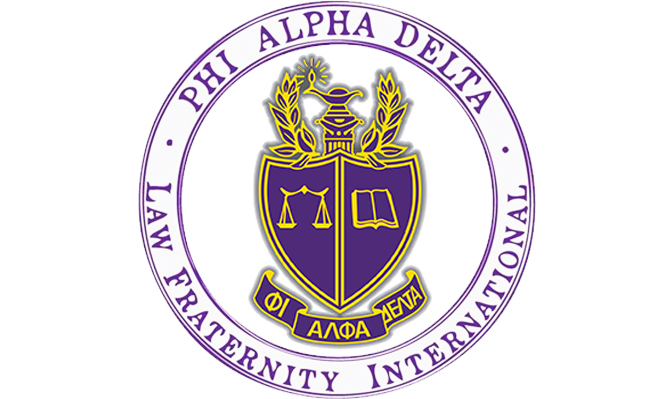 Are you thinking about going to law school? Do you want to help your community and learn how to be a dedicated attorney? Phi Alpha Delta is the place for you!What is PAD? PAD is a co-ed Pre-Law organization for the lawyers of the future. Our chapter at the University of Colorado Boulder is ranked number three in the nation among recruiting chapters. The Tuesday Talks Program was also named the top professional law program in the country by Phi Alpha Delta International in 2021!What do members of PAD do?Attend weekly Tuesday Talks from attorneys, law school admission deans and directors, and judges across the country, sponsored by the University of Colorado Boulder Pre-Law Office!Participate in local fundraisers with your favorite restaurants!Engage with philanthropies to help your community through local organizations!Get a chance to go to Washington, D.C. for free with fellow PAD members. Attend our Annual Pre-Law Fair each fall with over 100 law schools participating.Receive exclusive discounts to LSAT Prep Courses!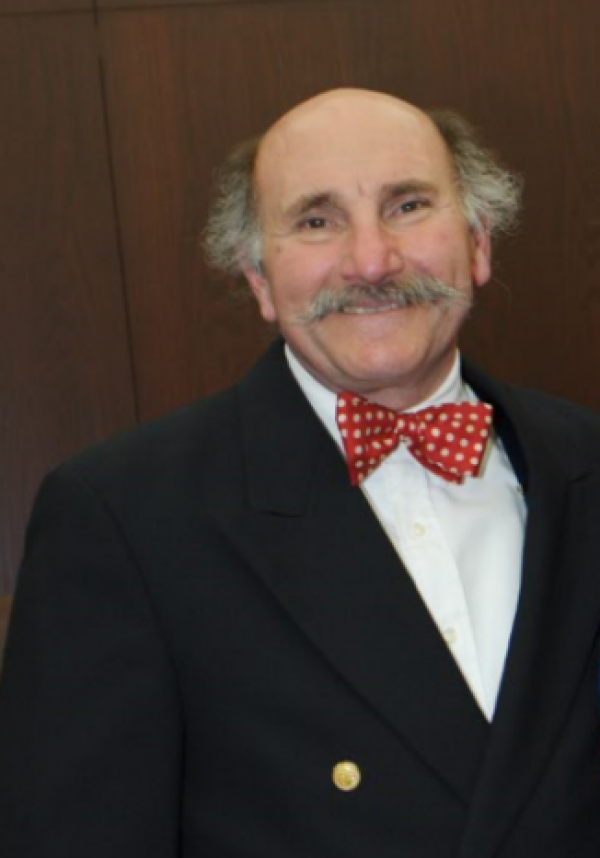 Tuesday Talks Speaker Schedule | Spring 2022How do I join Tuesday Talks?Recurring Link: https://cuboulder.zoom.us/j/99742846893Time: All Tuesday Talks will begin 5:30pm MST via Zoom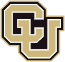 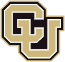 Tuesday DateGuest SpeakerJanuary 11, 2022Director Admissions Peter Eraca | UC Irvine School of LawAmy Beier Best Director Admissions | University of Iowa College of LawKathryn Espiritu | Fordham Law SchoolKimberlee Gardner Director Admissions Financial Aid & Strategic Recruitment | Boston College Law SchoolJanuary 18, 2022Mathiew Le Assistant Dean Admissions & Financial Aid | University of Texas at Austin School of LawJanuary 25, 2022Rebecca Scheller Associate Dean for Admissions & Financial Aid –    University of Wisconsin Law School February 1, 2022Associate Dean Renee Post, Admissions & Financial Aid & Randi Garnick, Director of Admissions |University of Pennsylvania Carey Law SchoolFebruary 15, 2022Associate Dean Reyes Aguilar, Admissions & Financial Aid| University of Utah S. J. Quinney College of LawFebruary 22, 2022Bobby Rosenbloum Shareholder Greenberg Traurig | Chairman Global Entertainment & Media Practice [Atlanta, Georgia]March 1, 2022Phyllis Wan, Chief Diversity & Inclusion Officer | Holland & Hart [Denver, Colorado]March 8, 2022Lindsey Wyrick | Liability Defense & Commercial Litigation, Cobb Martinez [Dallas, Texas]March 15, 2022Professor Melanie Kay & Amy Bauer Dean & Professor of Law |Co-Directors Master of Studies in Law in Ethics & Compliance| University of Colorado Law SchoolMarch 29, 2022Kristen Fletcher – Faculty Associate-Research | Energy Academic Group | Naval Post Graduate School – (NPS) | Monterey, CaliforniaApril 12, 2022TBDApril 19, 2022Travis Tygart, ESQ, Chief Executive Officer |US Anti-Doping Agency – Colorado Springs, ColoradoApril 26, 2022Kristi Jobson, Assistant Dean for Admissions & Chief Admissions Officer | Harvard Law School | Cambridge Massachusetts